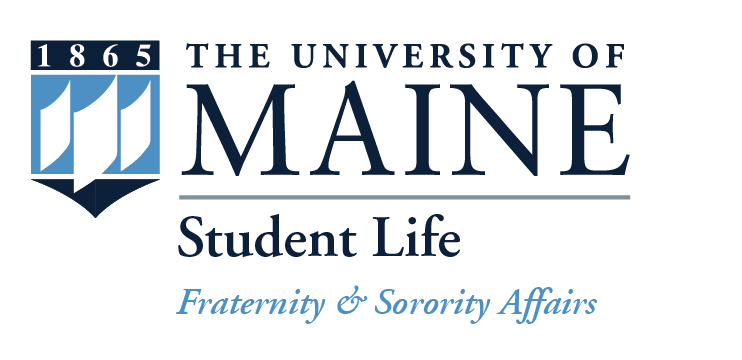 JanuaryKappa Sigma (local) 1/1/1886Alpha Omicron Pi 1/2/1987Tau Kappa Epsilon 1/10/1899FebruaryAlpha Gamma Rho 2/20/1924Sigma Alpha Epsilon (local) 2/22/1902MarchPi Kappa Alpha 3/1/1868Kappa Delta Phi (local) 3/2/1972Phi Mu 3/4/1852Delta Phi Epsilon 3/17/1917Sigma Alpha Epsilon 3/9/1856Lambda Chi Alpha (local) 3/15/1913AprilAlpha Gamma Rho (local) 4/4/1908Chi Omega 4/5/1895Delta Tau Delta 4/5/1858Theta Chi 4/10/1856Kappa Delta Phi 4/14/1900Alpha Tau Omega (local) 4/15/1891Alpha Omicron Pi (local) 4/16/1908Sigma Chi (local) 4/19/1902Pi Beta Phi 4/28/1867May Phi Gamma Delta 5/1/1848Pi Kappa Alpha (local) 5/3/1997Alpha Delta (as APO, local) 5/13/1967Pi Beta Phi (local) 5/24/1920JuneSigma Chi 6/28/1855JulyAugustAlpha Delta 8/4/2007Beta Theta Pi 8/8/1839SeptemberAlpha Tau Omega 9/11/1865Iota Nu Kappa 9/13/2010OctoberAlpha Phi 10/10/1872Phi Kappa Sigma 10/19/1850Delta Zeta 10/24/1902Phi Gamma Delta (local) 10/24/1899November Sigma Phi Epsilon 11/1/1901Lambda Chi Alpha 11/2/1909Delta Zeta (local) 11/7/1924Delta Tau Delta (local) 11/20/2004DecemberKappa Delta Phi NAS 12/6/1971Delta Phi Epsilon (local) 12/9/2012Pi Kappa Phi 12/10/1904Kappa Sigma 12/10/1869Tau Kappa Epsilon (local) 12/11/1948Alpha Phi Omega (Alpha Delta currently) 12/16/1925